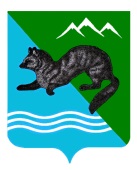 ПОСТАНОВЛЕНИЕ   АДМИНИСТРАЦИИ СОБОЛЕВСКОГО МУНИЦИПАЛЬНОГО РАЙОНА КАМЧАТСКОГО КРАЯ18 января 2024			    с. Соболево                                                                № 13  Об отмене постановления администрацииСоболевского муниципального района от 08.11.2023 №313 Руководствуясь статьей 48 Федерального закона от 06.10.2003 №131-ФЗ «Об общих принципах организации местного самоуправления в Российской Федерации», Уставом Соболевского муниципального района, в целях приведения нормативно-правовых актов в соответствие с действующим законодательством                          АДМИНИСТРАЦИЯ ПОСТАНОВЛЯЕТ:             1. Отменить постановление администрации Соболевского муниципального района от 08.11.2023 №313 «Об установлении публичного сервитута для использования земельных участков в целях строительства и эксплуатации объекта системы газоснабжения местного значения «Обустройство Северо-Колпаковского газоконденсатного месторождения»».             2. Отделу имущественных и земельных отношений, градостроительства, комитета по экономике и управлению муниципальным имуществом администрации Соболевского муниципального района направить настоящее постановление в орган кадастрового учета.              3. Обеспечить опубликование настоящего постановления в порядке, установленном для официального опубликования муниципальных правовых актов и разместить настоящее постановление на официальном сайте администрации Соболевского муниципального района sobolevomr.ru в сети Интернет.              4. Контроль за выполнением данного постановления возложить на комитет по экономике и управлению муниципальным имуществом администрации Соболевского муниципального района.Врип главы Соболевского муниципального района                    В.В. Рейнасте